Preeti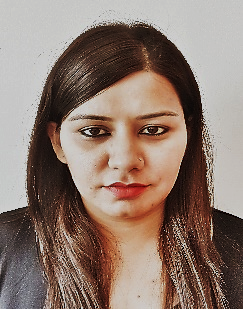 Preeti.348131@2freemail.com 	Sales Coordinator,Office Coordinator, AccountingCareer ObjectiveI am eagerly seeking an appointment that will develop my skills and uncap my potential so that I can grow as a Manager who actively contributes to organisation effectiveness, efficiency and as an active member of society at large.Work Experience Office Coordinator: Manoj Builders 15th December 2015 – Till dateMaintain and manage office stationary and office inventory.Setting up meetings.Meeting and greeting the clients.Understanding the client requirement and providing them the offers that are suitable to them.Processing the incoming and outgoing mails. Coordinating business events and travel requirement for the senior manager. Customer ServiceExecutive: Tata consultancy services:March-2014 till Dec-2015 Ability to understand and cater to clients.Provide a work environment that engenders positive energy, creativity, and teamwork among employees.Arrange regular meetings to understand any underlying issues.Coordinated with the clients and the team to make the appointment successful.Customer Service (Retention): Hutchinson 3 Global Services June-2010 to June-2012Retaining the customers by understanding the customer’s requirement. Provide a work environment that engenders positive energy, creativity and teamwork among employeesArrange regular meetings to understand any underlying issuesKeeping accurate records of discussions or correspondence with customersImproving customer service procedures, policies and standards for the organization or departmentCareer AchievementsExceeded Company’s sales goals by up-selling the company’s products.Resolved customer complaints by identifying problems and taking appropriate corrective action Demonstrated professional etiquette and manners when interfacing with customers Improved the efficiency of customer service department by providing both training for new hires and setting up training materials.Promoted to Floor support following excellence in providing customer education on the company’s services and commendation by supervisor.Developed customer base through delivery of quick service.Key SkillsCommunication skillsCustomer ServiceMarketingDecision MakingSales and CollectionsNegotiation and Inter-personal skillsQuality focusChange and Performance managementGood at follow-up and taking initiativeComputer Knowledge (Microsoft office,Siebel,LPS,Networking)QualificationBachelors of Arts (English)- Dr. C.V.Raman University Passed First Class.Higher Secondary Certificate: National Open SchoolingSecondary School Certificate: NationalOpen School.SummaryEnergetic Office Coordinator and Accounts professional with a knack for matching customers with optimal products and services to meet their specific needs. Consistently received excellent feedback from customers and clients.